Сумська міська радаVІІІ СКЛИКАННЯ ХLV СЕСІЯРІШЕННЯвід 26 липня 2023 року № 3913-МРм. СумиНа виконання рішення Сумського окружного адміністративного суду                   від 24.06.2022 по справі № 480/1570/22, залишеного без змін постановою Другого апеляційного адміністративного суду від 07.02.2023 у справі                               № 480/1570/22, відповідно до статті 12, частини третьої статті 20, частини восьмої статті 186, підпункту 5 пункту 27 «Перехідних положень» Земельного кодексу України статті 50 Закону України «Про землеустрій», частини четвертої статті 15 Закону України «Про доступ до публічної інформації», рішення Сумської міської ради від 21.10.2020 № 7586-МР «Про включення територій територіальних громад (населених пунктів) до складу території Сумської міської територіальної громади», протоколу засідання постійної комісії з питань архітектури, містобудування, регулювання земельних відносин, природокористування та екології Сумської міської ради від 24.11.2022 № 50, керуючись пунктом 34 частини першої статті 26 Закону України «Про місцеве самоврядування в Україні», Сумська міська рада ВИРІШИЛА:Відмовити Дегтярьовій Юлії Олександрівні в затвердженні проекту землеустрою щодо відведення земельної ділянки для ведення особистого селянського господарства, площею 2,0000 га, розташованої за межами населених пунктів, на території Сумської міської територіальної громади (Стецьківський старостинський округ), з кадастровим номером 5924787100:02:002:0993, та наданні цієї ділянки у власність, у зв’язку з невідповідністю його положень вимогам законів та прийнятих відповідно до них нормативно-правових актів, а саме: невідповідністю вимогам частини третьої статті 20 Земельного кодексу України, якою визначено, що категорія земель та вид цільового призначення земельної ділянки визначаються в межах відповідного виду функціонального призначення території, передбаченого затвердженим комплексним планом просторового розвитку території територіальної громади або генеральним планом населеного пункту, у зв’язку з відсутністю таких планів;підпункту 5 пункту 27 «Перехідних положень» Земельного кодексу України під час дії воєнного стану безоплатна передача земель державної, комунальної власності у приватну власність, надання дозволів на розроблення документації із землеустрою з метою такої безоплатної передачі, розроблення такої документації забороняється.Сумський міський голова                                                   Олександр ЛИСЕНКОВиконавець: Клименко Юрій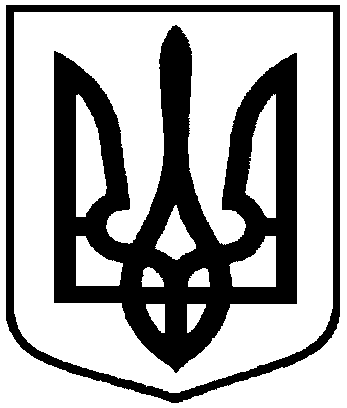 Про відмову Дегтярьовій Юлії Олександрівні в наданні земельної ділянки у власність, розташованої за межами населених пунктів, на території Сумської міської територіальної громади (Стецьківський старостинський округ), площею 2,0000 га